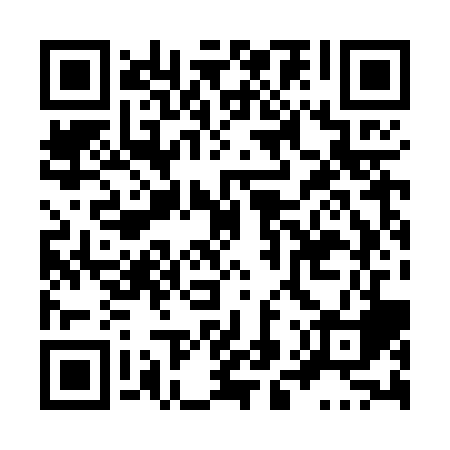 Ramadan times for Gledhow, Saskatchewan, CanadaMon 11 Mar 2024 - Wed 10 Apr 2024High Latitude Method: Angle Based RulePrayer Calculation Method: Islamic Society of North AmericaAsar Calculation Method: HanafiPrayer times provided by https://www.salahtimes.comDateDayFajrSuhurSunriseDhuhrAsrIftarMaghribIsha11Mon5:575:577:291:175:107:067:068:3912Tue5:545:547:271:175:127:087:088:4013Wed5:525:527:241:175:137:107:108:4214Thu5:505:507:221:165:157:117:118:4415Fri5:475:477:201:165:167:137:138:4616Sat5:455:457:181:165:177:157:158:4817Sun5:425:427:151:155:197:177:178:5018Mon5:405:407:131:155:207:187:188:5219Tue5:375:377:111:155:227:207:208:5420Wed5:355:357:081:155:237:227:228:5521Thu5:325:327:061:145:247:237:238:5722Fri5:305:307:041:145:267:257:258:5923Sat5:275:277:011:145:277:277:279:0124Sun5:255:256:591:135:287:297:299:0325Mon5:225:226:571:135:307:307:309:0526Tue5:205:206:551:135:317:327:329:0727Wed5:175:176:521:125:327:347:349:0928Thu5:145:146:501:125:337:357:359:1129Fri5:125:126:481:125:357:377:379:1330Sat5:095:096:451:125:367:397:399:1531Sun5:065:066:431:115:377:407:409:171Mon5:045:046:411:115:387:427:429:202Tue5:015:016:391:115:407:447:449:223Wed4:584:586:361:105:417:467:469:244Thu4:564:566:341:105:427:477:479:265Fri4:534:536:321:105:437:497:499:286Sat4:504:506:291:105:457:517:519:307Sun4:474:476:271:095:467:527:529:328Mon4:454:456:251:095:477:547:549:359Tue4:424:426:231:095:487:567:569:3710Wed4:394:396:201:085:497:577:579:39